第７回 Tsurui Lymphoma Workshop開催時期； 2023年2月24日（金曜）～ 26日（日曜）　  主催； NPO法人Asia Lymphoma Network　　後援； 鶴居村役場保健福祉課、北海道地域づくり総合交付金　目的　１）悪性リンパ腫などのリンパ系腫瘍の最新の国際的知見の修得ならびに研究者との交流２）「道東は冬が最も美しい、冬が最高」・・タンチョウを見て、ワカサギを釣り、流氷を見て、道東の冬を満喫してください  モットー　 よく学び、よく遊べ参加資格　 リンパ系腫瘍に興味のある方とそのご家族ならどなたでも　日程　2/23  夜までに釧路着　釧路市内のホテル泊。2/23と2/24のホテルは、各自、予約して下さい。ホテルは指定しません。この日は何も予定はありません。  2/24  9:00－17:30　講演会（釧路市観光国際交流センター）19:00－21:00　Welcome Party（釧路プリンスホテル） 　2/25  バスツアー9:00　釧路プリンスホテル裏口からバス出発　鶴居村の鶴見台でタンチョウ見学昼前に阿寒湖着　日没 (16:30) までワカサギ釣り、またはスケート・スノーモービル・バナナボート・四輪バギー、または国設阿寒湖畔スキー場でレンタルのスキー・スノーボードを楽しむ。スキー・スノーボードご希望の方が多ければ、国設阿寒湖畔スキー場までバスでお送りします。　　   https://hokkaido-labo.com/area/kushiro/hokkaido-wakasagi-fishing　　17:15－19:15　懇親会（ニュー阿寒ホテル、レストラン）ニュー阿寒ホテル宿泊（１室 ２～５名の利用、宿泊予約はこちらで行います）  2/26  ホテル朝食6:40開始　３グループに分かれてバスで出発第１陣20名 7:40発＝＝ 網走港（流氷砕氷船・オーロラ乗船）9:30～10:30＝＝ 能取岬 10:50＝＝ 昼　食 ＝＝ 女満別空港13:50着第２陣40名 8:30発＝＝ 網走港（流氷砕氷船・オーロラ乗船）11:00～12:00＝＝＝ 昼　食 ＝＝ 女満別空港13:50着第３陣40名 8:30発＝＝ 能取岬10:30 ＝＝ 昼　食 ＝＝ 網走港（流氷砕氷船・オーロラ乗船）12:30～13:30 ＝＝女満別空港14:10着　　　　　　　　https://www.ms-aurora.com/abashiri/　15:05 女満別空港から羽田へ（JAL） 　　2/23, 24 の宿泊、各自ご予約ください。お薦めのホテル：Welcome Party会場が釧路プリンスホテルですので、同ホテル宿泊がお薦めです。近くには、ANAクラウンプラザホテル、ラビスタ釧路川もあります。連休ですので、早めの予約をお願いします。滑らない靴か、靴底に付ける滑り止めをご用意下さい。★ 近畿日本ツーリスト旭川支店が、バスツアー、ニュー阿寒ホテルでの懇親会・宿泊、砕氷船「おーろら」での流氷見学を担当します。塾頭　鈴宮淳司　  社会医療法人駿甲会　コミュニティーホスピタル甲賀病院副院長／血液内科・内科　　島根大学腫瘍・血液内科名誉教授junji8suzumiya@gmail.com　事務局　　押味和夫   〒085-1133  北海道阿寒郡鶴居村支幌呂西　　　　　　　　　   Tel  080-2561-4852  kazuoshimi@gmail.com　     　菅田春子　E-mail　61k.roy61@gmail.com  ワークショップ会場（釧路市観光国際交流センター Kushiro Tourism and International Relations Center）付近の地図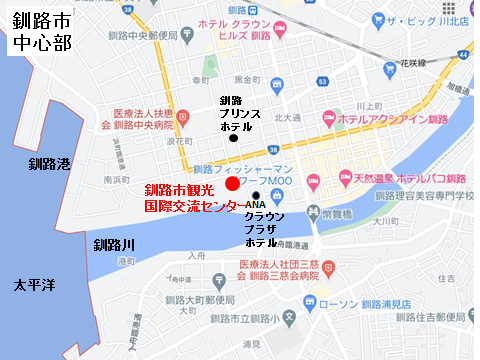 